Karta pracy do konspektu  pt „Zabawy retuszem”.Ostatni taniec jesieni.Niewiele liści pozostało już na otaczających nas drzewach. Jesień powoli odchodzi. Pomimo to słońce czasami wygląda zza chmur i pięknie maluje nam niebo, oświetlając ostatnie liście, dzielnie trzymające się drzew. Przed Tobą czarnobiałe wydruki zdjęcia konarów drzew i nieba. Wybierz jeden z nich i słuchając jesiennej muzyki, weź pędzel do ręki, postaraj się „ zatańczyć” z jesiennymi kolorami zanim nadejdzie zima. W ten sposób zrobisz, być może  po raz pierwszy, Twój ręczny retusz zdjęcia. Zapraszamy do tańca!Powodzenia!!!Trochę inspiracji z fotografii  :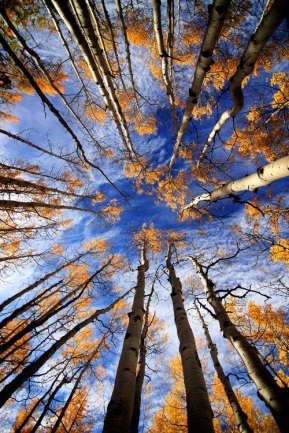 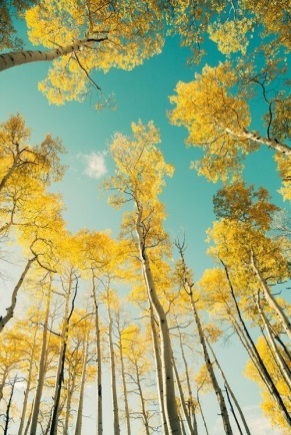 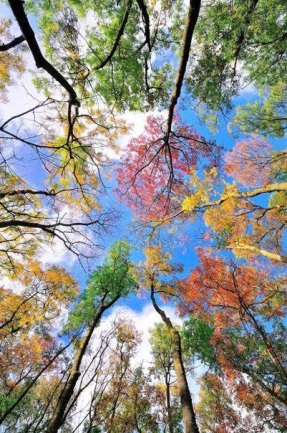 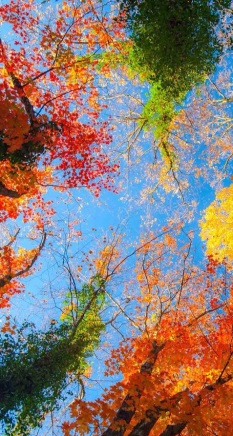 https://pl.pinterest.com/pin/664069907552230802/ dostęp 10.11.2020r.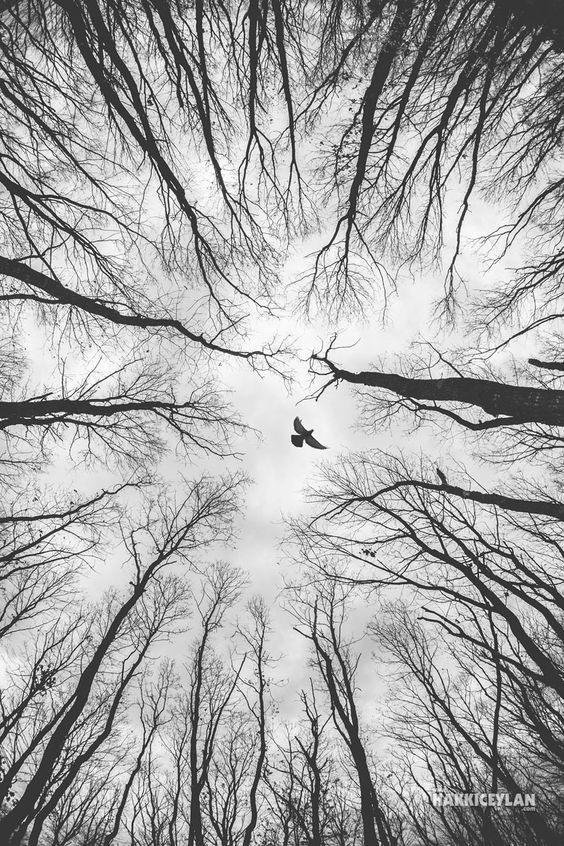 https://pl.pinterest.com/pin/664069907552167455/ dostęp 10.11.2020r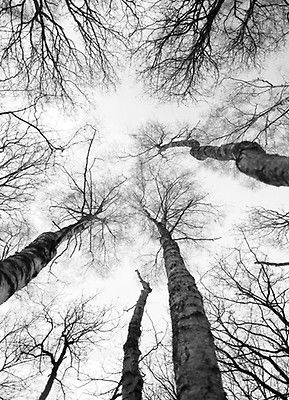 https://pl.pinterest.com/pin/664069907552230760/   dostęp 10.11.2020r.